《海南省儋州市东成镇寨脚村村庄规划（2021-2035）》规划公示为切实有效指导新农村建设，东成镇组织编制了寨脚行政村村庄规划，规划方案已编制完成。现根据《中华人民共和国城乡规划法》、《海南省城乡规划条例》、《海南省村庄规划管理条例》等法律法规对村庄规划审批程序的相关要求，将《海南省儋州市东成镇寨脚村村庄规划（2021-2035）》予以公示，接受村民和社会监督。公示期内若有异议请于2023年01月15日下午5时前可至电或以信件形式向东成镇人民政府反应。本次规划公示时限为三十天，公示结束后将根据公示反馈意见进一步修改完善，形成最终报批成果，按法定程序上报儋州市人民政府审批。附：规划详见附图公示时间：2022年12月14日至2023年01月15日联系地址：儋州市东成镇人民政府联系电话：0898-23501352邮箱地址：dzsdczzf@163.com注：书面意见请提交至儋州市东成镇人民政府办公室儋州市东成镇人民政府                                                   2022年12月14日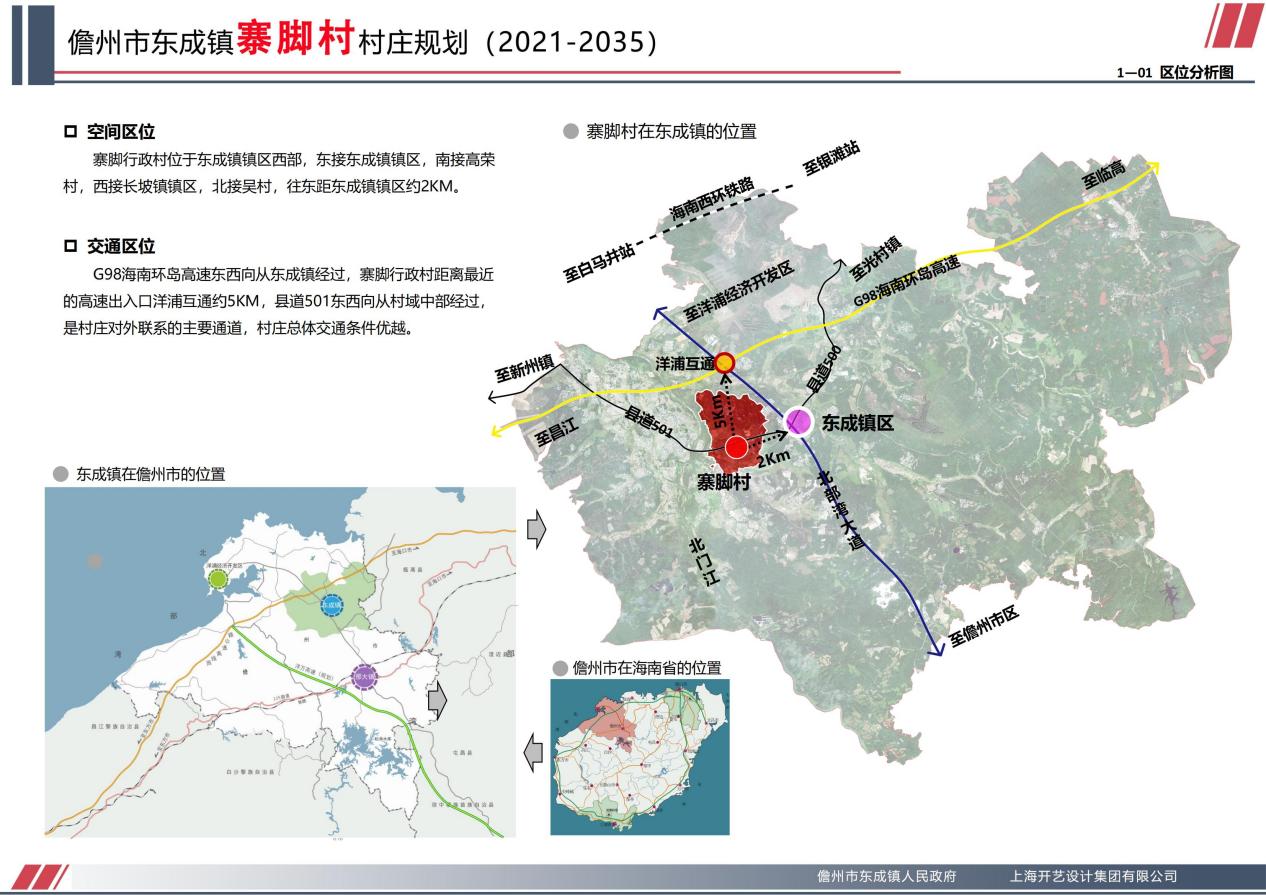 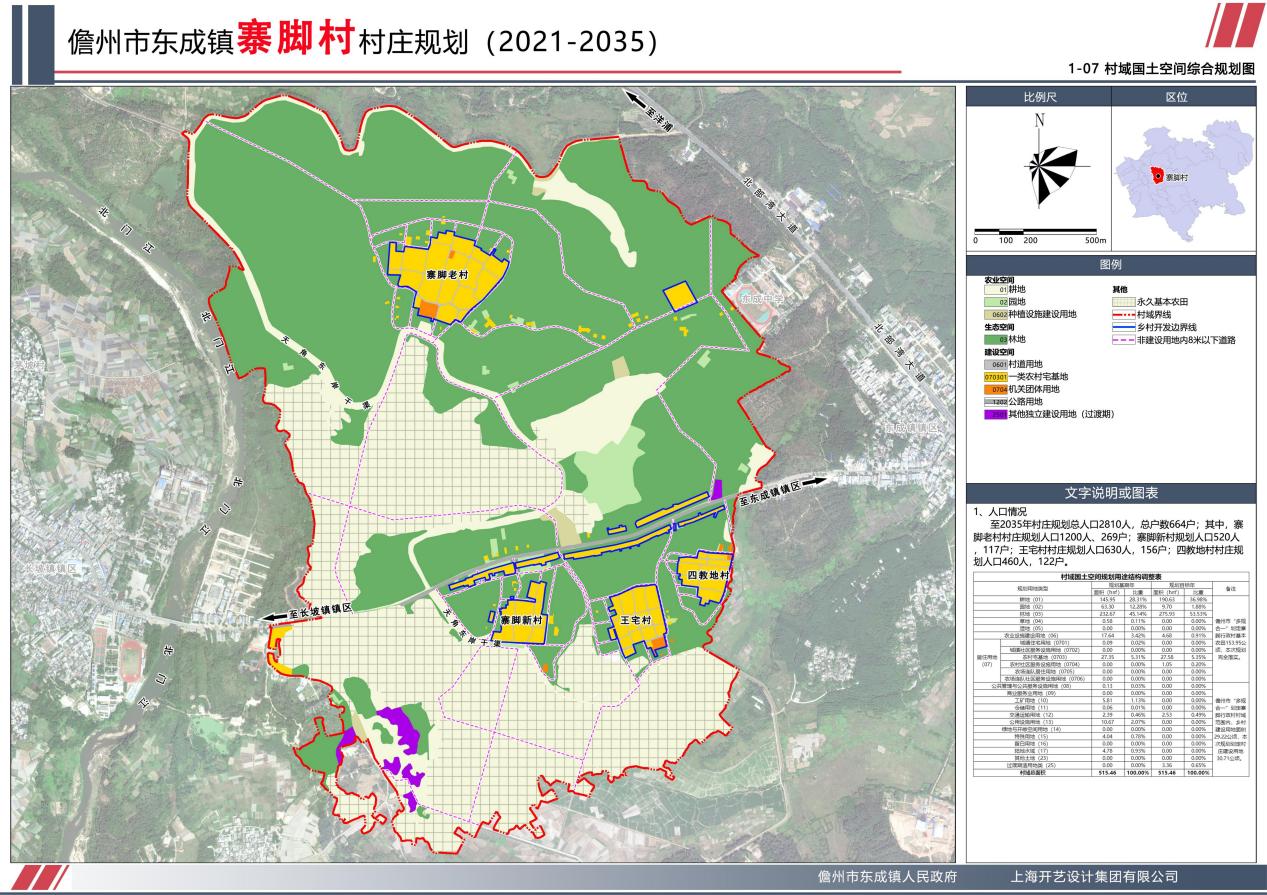 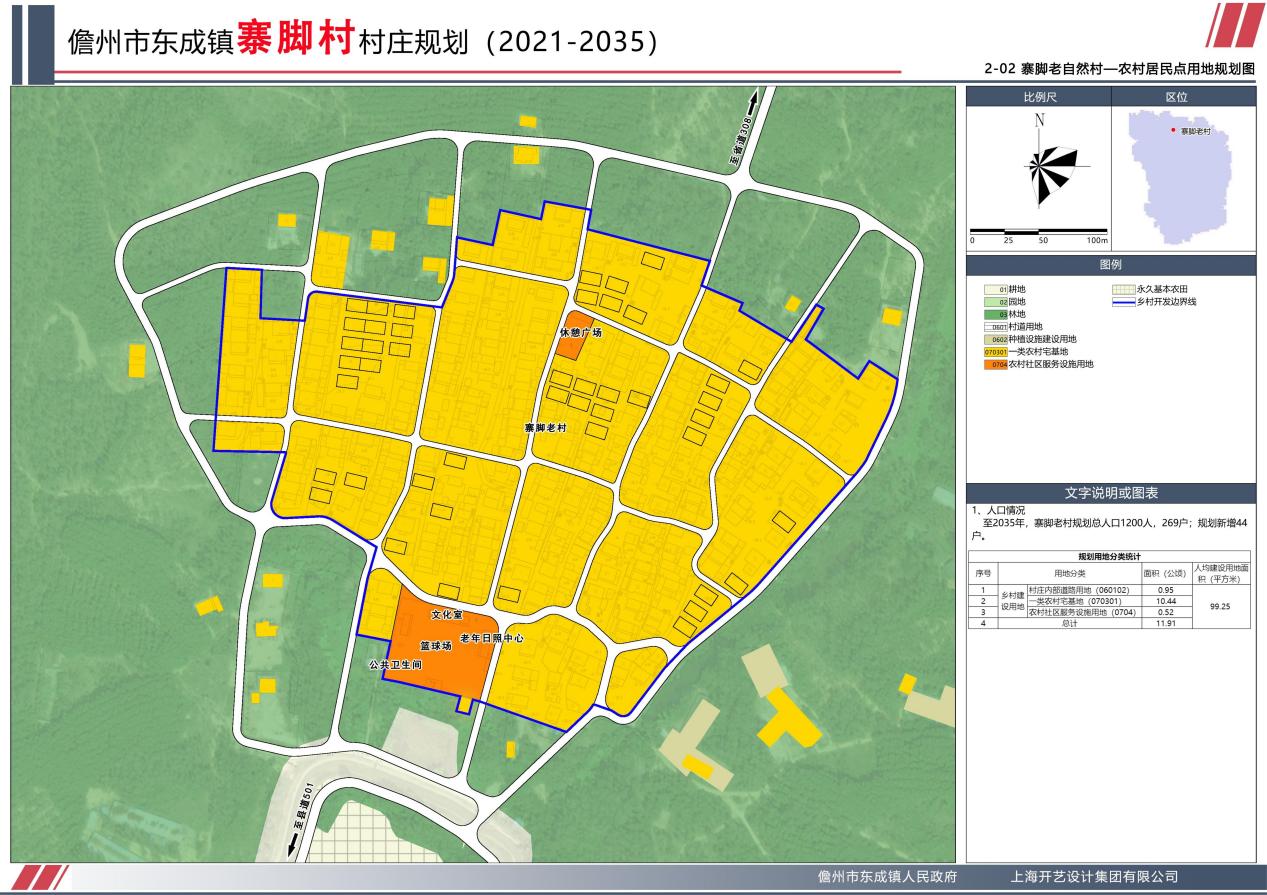 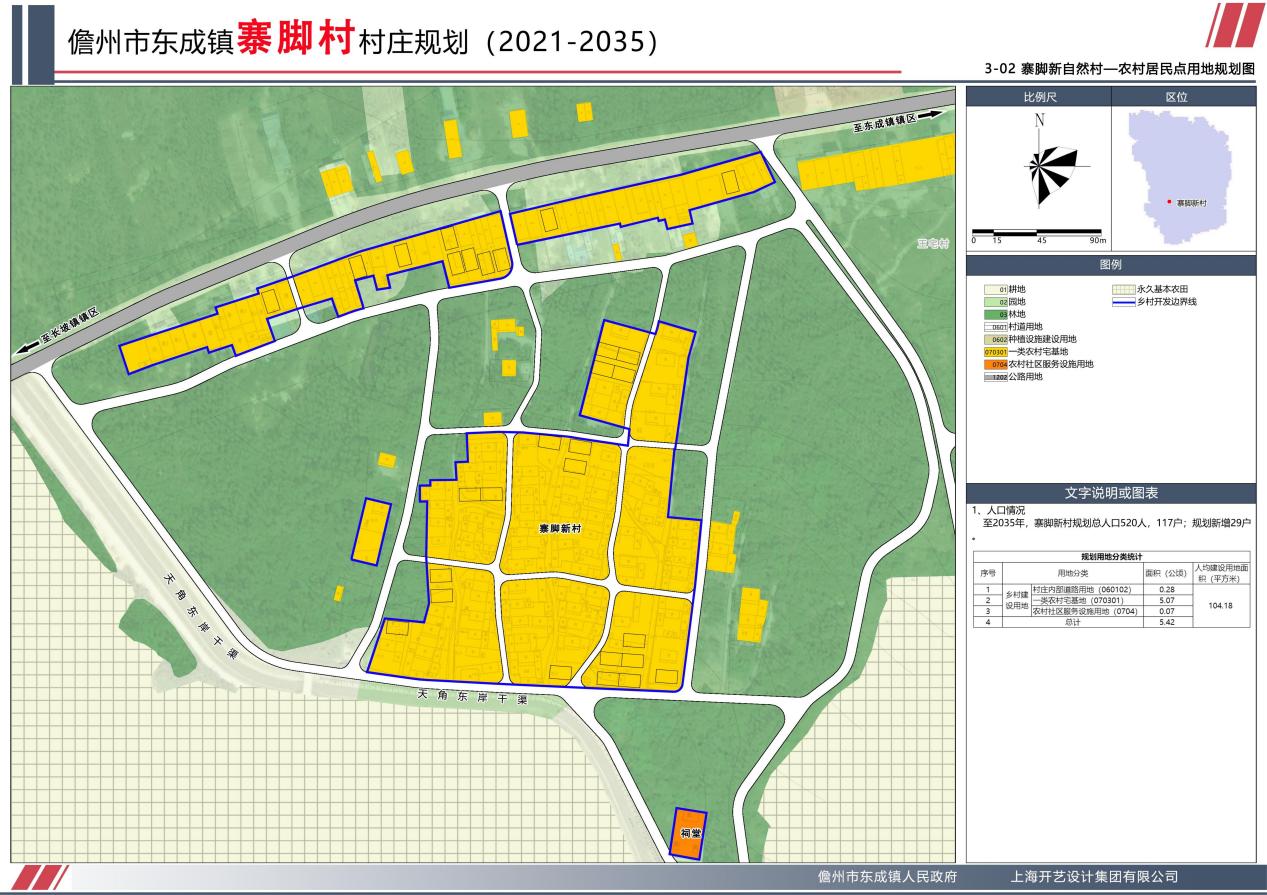 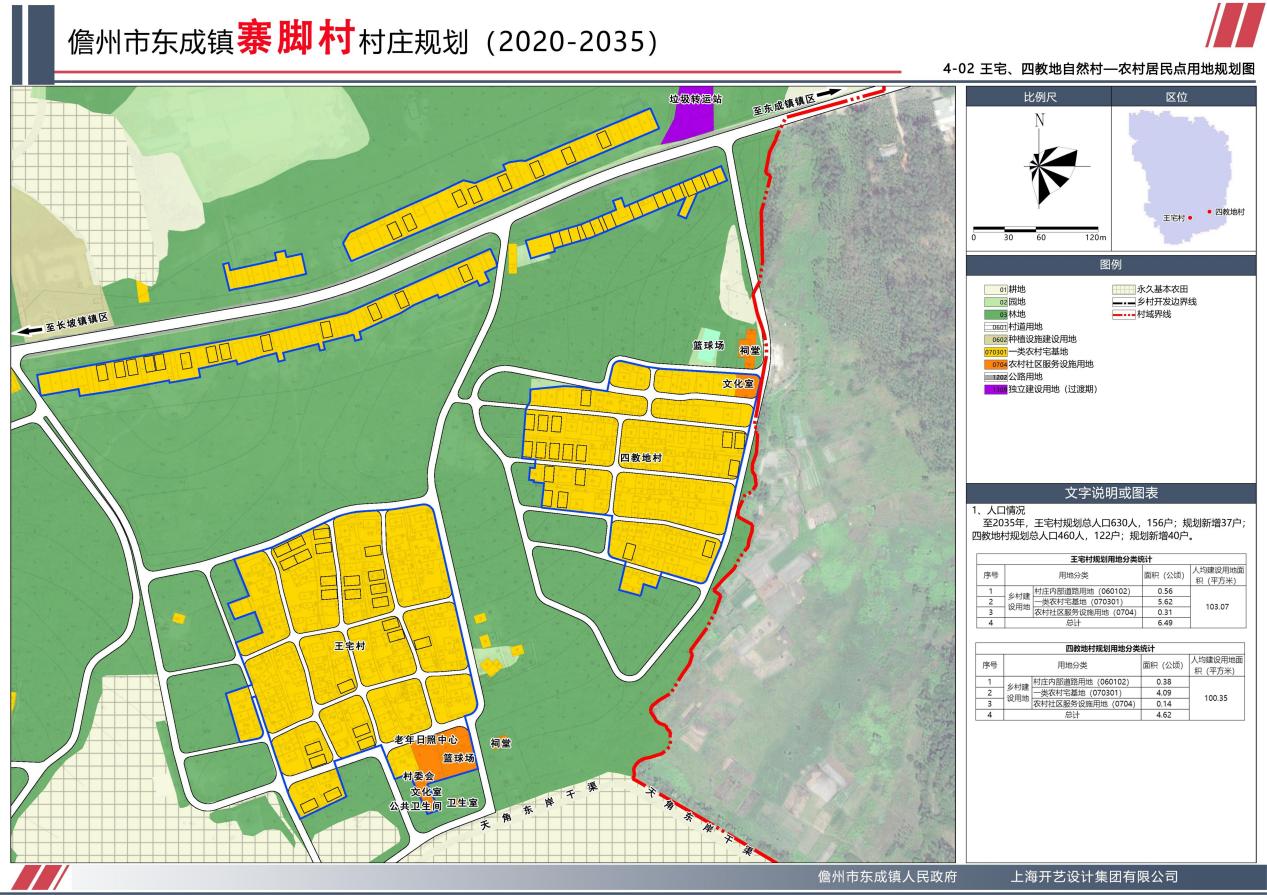 